ĐỀ KIỂM TRA CUỐI HỌC KÌ 2TIN HỌC 8 NĂM HỌC: 2022 - 2023Thời gian làm bài: 45 phút (Không kể thời gian phát đề)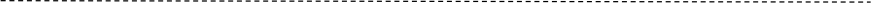 "I/ TRẮC NGHIỆM: ( 6.0 điểm)Em hãy chọn một câu trả lời đúng nhất ghi vào phần bài làm, mổi câu chọn đúng được 0.5 điểm.Câu 1: Số lần lặp của câu lệnh lặp for…to…do… được tính như thế nào?A. Giá trị đầu – giá trị cuối	B. Giá trị đầu – giá trị cuối + 1C. Giá trị cuối – giá trị đầu	D. Giá trị cuối – giá trị đầu + 1Câu 2: Giả sử biến Chiều cao gồm 20 phần tử, cách khai báo nào dưới đây là đúngA. Var Chieucao: array[1..20] of real;	B. Var Chieucao: array[1..20] of integer;C. Var Chieucao: array[1..20] of string;	D. Var Chieucao: array[1…20] of char;Câu 3: Trong câu lệnh While...do… nếu điều kiện đúng thì:A. Tiếp tục vòng lặp	B. Vòng lặp vô tận         C. Lặp 10 lần	D. Thoát khỏi vòng lặpCâu 4 : Khai báo biến mảng: A : array[1..7] of real;. Sử dụng câu lệnh For i:= 1 to 5 do readln(A[i]);  để gán giá trị cho các phần tử trong biến A từ bàn phím, ta sẽ nhập được bao nhiêu giá trị?       A. 7			B. 6				C. 5			D. 4Câu 5: Trong cú pháp khai báo biến mảng, chỉ số đầu và chỉ số cuối là hai số A. số nguyên	  B. số thực	           C. kí tự	      D. xâu kí tựCâu 6: Trong câu lệnh For ... do… sau từ khóa “do” có hai câu lệnh trở lên ta “gói” chúng trong:      A. Begin...readln;	    B. Begin...and;	               C. End...Begin	D. Begin... end;Câu 7: Trong câu lệnh khai báo biến mảng, phát biểu nào sau đây không đúng?     A. Chỉ số đầu và chỉ số cuối là hai số nguyên;                        B. Chỉ số đầu  chỉ số cuối;	            C. Kiểu dữ liệu có thể là integer hoặc real;                D. Dấu ba chấm (...) nằm giữa chỉ số đầu và chỉ số cuốiCâu 8 : Cú pháp câu lệnh lặp nào sau đây là đúng?A. For <biến đếm>:= <giá trị cuôí> down to <giá trị đầu> do <câu lệnh>;B. For <biến đếm>:= <giá trị đầu> to <giá trị cuôí> do <câu lệnh>;C. For  <biến đếm>:= <giá trị đầu> to <câu lệnh> do <giá trị cuối>;D. For <biến đếm>= <giá trị đầu> to <giá trị cuôí> do <câu lệnh>;Câu 9: Trong các hoạt động dưới đây, đâu là hoạt động lặp với số lần chưa biết trước:	A. Mỗi buổi học đúng 5 tiết.		                    B. Mỗi ngày ăn cơm 3 buổi.	C. Mỗi ngày phải học bài cho đến khi thuộc.	        D. Rằm tháng Giêng là Tết Nguyên tiêu.Câu 10:  Giả sử biến mảng A có 5 phần tử và giá trị của các phần tử lần lượt là 1, 4, 7, 2, 6. Khi thực hiện   câu lệnh sau: tb:= 0; For i:= 1 to 5 do tb := tb + A[i]; Giá trị của biến tb là bao nhiêu?       A.18			  B. 22			            C. 21			       D. 20 Câu 11: Hãy  cho biết kết quả của đoạn chương trình dưới đây:a:=10;white a>=10 do write(A);       A. Trên màn hình xuất hiện một  chữ a;	  	B. Trên màn hình xuất hiện 10  chữ a;       C. Trên màn hình xuất hiện một  số 10;	   	D. Chương trình bị lặp vô tậnCâu 12: Vòng lặp sau cho kết quả S bằng bao nhiêu:S := 1;   For i := 1 to 3 do S := S * 2;   A. S = 6	 B. S = 8	 C. S = 10                             D. S = 12II/ TỰ LUẬN: (4.0 điểm)  Câu 1: (2.0 điểm) : Hãy nêu cú pháp khai báo biến mảng trong pascal?a/ Giải thích cú pháp khai báo biến mảng trong Pascal?b/ Cho ví dụ về khai báo biến mảng.Câu 2: (2.0 điểm) : Viết chương trình tính tổng từ 1 đến 50 .HƯỚNG DẪN CHẤM KIỂM TRA CHẤT LƯỢNG HỌC KÌ IIMôn: tin học Lớp 8I/ TRẮC NGHIỆM: (6.0đ)II/ TỰ LUẬN: (4.0đ)MA TRẬN ĐỀ THI HK II TIN HỌC 8PHÒNG GD & ĐT ……………….Chữ kí GT1: ...........................TRƯỜNG THPT……………….Chữ kí GT2: ...........................Họ và tên: …………………………………… Lớp: ………………..Số báo danh: …………………………….……Phòng KT:…………..Mã pháchĐiểm bằng sốĐiểm bằng chữChữ ký của GK1Chữ ký của GK2Mã pháchCâu123456789101112Đáp ánDAACADDBCDDBCâuÝĐáp ánĐiểmCâu 1 Câu 1: (2.0 điểm) : Hãy nêu cú pháp khai báo biến mảng trong pascal?a/ Giải thích cú pháp khai báo biến mảng trong Pascal?b/ Cho ví dụ về khai báo biến mảng.Câu 2: (2.0 điểm): Viết chương trình tính tổng từ 1đến 50 .	           Var<tên biến mảng>:Array[<chỉ số đầu>..<chỉ số cuối>]of<kiểu dữ liệu>;1.0đCâu 1 Câu 1: (2.0 điểm) : Hãy nêu cú pháp khai báo biến mảng trong pascal?a/ Giải thích cú pháp khai báo biến mảng trong Pascal?b/ Cho ví dụ về khai báo biến mảng.Câu 2: (2.0 điểm): Viết chương trình tính tổng từ 1đến 50 .	           aChỉ số đầu và chỉ số cuối là hai số nguyên thỏa mản chỉ số đầu <= chỉ số cuối và kiểu dữ liệu có thể là số nguyên (integer)  hay số thực (real).0.5đCâu 1 Câu 1: (2.0 điểm) : Hãy nêu cú pháp khai báo biến mảng trong pascal?a/ Giải thích cú pháp khai báo biến mảng trong Pascal?b/ Cho ví dụ về khai báo biến mảng.Câu 2: (2.0 điểm): Viết chương trình tính tổng từ 1đến 50 .	           bVar thunhap: array[1..50] of real;0.5đCâu 2: (2.0 điểm) : Viết chương trình tính tổng từ 1 đến 50 .	            			program Tinh_tong;uses crt;var i:integer;     T:longint;0.5đbeginTổng:=0;writeln('Đây là chương trình tính tổng từ 1 đến 50');For i:= 1 to 50 do T:=T+i;write('Tổng=',T);end.1.5đCấp độ Chủ đềNhận biếtNhận biếtThông hiểuThông hiểuVận dụngVận dụngVận dụngVận dụngVận dụngTổngCấp độ Chủ đềNhận biếtNhận biếtThông hiểuThông hiểuThấpThấpThấpCaoCaoTổngCấp độ Chủ đềTNTLTNTLTNTLTLTNTL1. Câu lệnh lặp- Biết được số lần lặp của câu lênh For...do được tính như thế nào?ngôn ngữ dành cho máy tính- Biết được số lần lặp của câu lênh For...do được tính như thế nào?ngôn ngữ dành cho máy tính- Biết tính kết quả của vòng lặp trong câu lệnh lặp- Biết sử dụng cặp từ khóa nào trong câu lênh lặp for…do- Biết tính kết quả của vòng lặp trong câu lệnh lặp- Biết sử dụng cặp từ khóa nào trong câu lênh lặp for…do- Viết được chương trình đơn giản, sử dụng câu lệnh lặp  For …do- Viết được chương trình đơn giản, sử dụng câu lệnh lặp  For …do- Viết được chương trình đơn giản, sử dụng câu lệnh lặp  For …doSố câu2 (1, 8)2 (12, 6)1 (2)1 (2)5Số điểm1.01.02.02.04.02.  Lặp với số lần chưa biết trước.- Nắm được hoạt động lặp của câu lênh White…do- Nắm được đâu là hoạt động lặp với số lần chưa biết trước- Nắm được hoạt động lặp của câu lênh White…do- Nắm được đâu là hoạt động lặp với số lần chưa biết trước- Hiểu được vòng lặp White…do- Hiểu được vòng lặp White…doSố câu2 (3, 9)1 (11)3Số điểm1.00.51.53. Làm việc với dãy số- Nêu được cú pháp và cho được ví dụ trong trong  khai báo biến mảng- Nêu được cú pháp và cho được ví dụ trong trong  khai báo biến mảng- Biết sử dụng vòng lặp trong khai báo biến mảng- Biết được cách khai báo biến mảng- Nắm được câu lệnh khai báo biến mảng- Biết sử dụng vòng lặp trong khai báo biến mảng- Biết được cách khai báo biến mảng- Nắm được câu lệnh khai báo biến mảng- Biết sử dụng vòng lặp trong biến mảng.- Biết sử dụng vòng lặp trong biến mảng.Số câu1 (1)4 (2,7,4, 5)1 (10)6Số điểm2.02.00.54.5Tổng số câu55661122214Tổng số điểm4.04.03.03.02.02.01.01.01.010.0